ҠАРАР                                                 		                         ПОСТАНОВЛЕНИЕ16 сентябрь 2015 й.                     	        № 56              	         16 сентября 2015 г. «О подготовке и проведении Дня пожилых людей»		В связи с объявлением 1 октября Днем пожилых людей в знак признательности старшего поколения в становлении и развитии общества и в целях более полного удовлетворения их материальных, социально-бытовых и культурных потребностей, ПОСТАНОВЛЯЮ:Организовать 01 октября 2015 года в сельском поселении Старотумбагушевский сельсовет муниципального района Шаранский район Республики Башкортостан  мероприятия, посвященные Дню пожилых людей.Утвердить прилагаемый план мероприятий по подготовке и проведению Дня пожилых людей в сельском поселении (приложение №1)В целях оказания помощи в быту и материальной поддержки остро нуждающимся гражданам пожилого возраста объявить с 20 сентября по 20 октября 2015 года месячник милосердия.Администрации СП  совместно с  депутатами  сельского Совета, районного Совета,   ИП Хамитовым  Р.Г., Советом ветеранов и женсоветом, коллективом школ, сельским клубом провести в День пожилых людей культурно-массовые мероприятия с чествованием ветеранов войны и труда, заслуженных пенсионеров, людей старшего поколения.Рекомендовать ИП Хамитову Р.Г., заведующему филиалом МБОУ «СОШ   № 2 с. Шаран» - ООШ д. Старотумбагушево Шамшееву В.В., заведующей филиалом МБОУ «СОШ № 2 с. Шаран» - НОШ д. Темяково Исламовой Л.А., в ходе подготовки  и проведения мероприятии, посвященных международному дню пожилых людей, организовать встречи с бывшими работниками, находящимися на заслуженном отдыхе, принять меры по решению их социально-бытовых проблем в подготовке жилья к зиме, заготовке дров, кормов для скота, уборке картофеля.Рекомендовать директору школы (Шамшееву В.В.) до 20 сентября 2015 года представить на утверждение программу мероприятии по сотрудничеству школы с ветеранскими организациями, усилению шефской помощи престарелым людям, сохранению и дальнейшему развитию боевых и трудовых традиции старшего поколения.Контроль за выполнением  данного  постановления оставляю за собой.Глава сельского поселенияСтаротумбагушевский сельсовет                                                             И.Х. Бадамшин                                                                 Приложение 1 к постановлению                                                                        главы сельского поселения                                                                                 Старотумбагушевский сельсовет                                                                    муниципального района                                                        Шаранский район                                                                       Республики Башкортостан                                                                                           № 56 от 16 сентября 2015 года	План мероприятий по подготовке и проведению Дня пожилых людей в сельском поселении Старотумбагушевский сельсовет муниципального района Шаранский район Республики Башкортостан в 2015 г.Управляющий делами                                                    А.Д. ГумероваБашкортостан РеспубликаһыныңШаран районымуниципаль районыныңИске Томбағош  ауыл советыауыл биләмәһе ХакимиәтеҮҙәк урамы, 14-се йорт, Иске Томбағош  ауылыШаран районы Башкортостан Республикаһының 452636Тел.(34769) 2-47-19, e-mail:sttumbs@yandex.ruwww.stumbagush.sharan-sovet.ru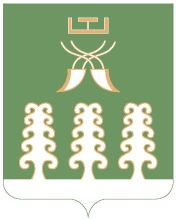 Администрация сельского поселенияСтаротумбагушевский сельсоветмуниципального районаШаранский районРеспублики Башкортостанул. Центральная, д.14 д. Старотумбагушево                             Шаранского района Республики Башкортостан, 452636Тел.(34769) 2-47-19, e-mail:sttumbs@yandex.ru,www.stumbagush.sharan-sovet.ru№п/п       Мероприятия    Сроки исполнения   Исполнители1.Организация и проведение Месячника Милосердия. В рамках месячника милосердия, посвященного Дню пожилых людей провести благотворительные акций с привлечением руководителей предприятий, общественных и коммерческих организаций, благотворительных фондов, профсоюзов.Сентябрь, октябрьАдминистрация сельского поселения, совет ветеранов, женсовет, заведующий сельским клубом, заведующий библиотекой2.Прием граждан пожилого возраста главой сельского поселенияСентябрь, октябрьГлава сельского поселения Бадамшин И.Х.3.В рамках месячника милосердия, посвященного Дню пожилых людей:-провести обследование жилищно-бытовых условий одиноких престарелых и инвалидов с целью оказания оперативной помощи в быту;-организовать конкретную работу по поддержанию, обустройству быта пожилых людей;Сентябрь, октябрьГлава сельского поселения Бадамшин И.Х., совет ветеранов, ФАПы4.Усилить работу по организации шефской помощи со стороны школ, коллективов предприятий и организацийСентябрьЗаведующий филиалом МБОУ «СОШ № 2 с. Шаран» - ООШ д. Старотумбагушево Шамшеев В.В., ИП  Хамитов Р.Г.5.Проведение праздничного собрания, чествование ветеранов, с праздничным концертом и обедом 01 октябряАдминистрация сельского поселения, заведующий сельским клубом, заведующий библиотекой, председатель совета ветеранов6.Организовать в сельских поселениях чествование в торжественной обстановке долгожителей (90 лет и более)1 октябряАдминистрация сельского поселения, заведующий сельским клубом, заведующий библиотекой, председатель совета ветеранов